Компанія PÖTTINGER будує четвертий заводНовий монтажний цех для рулонних прес-підбирачів IMPRESS та валкувачів TOPБудівництво монтажного цеху для рулонних прес-підбирачів IMPRESS та валкувачів TOP в м. Санкт-Георген у Верхній Австрії розпочалося весною. Даний завод буде знаходиться в 5 км від головного офісу та заводу в м. Гріскірхен. 30 квітня 2020 року в присутності керівництва та власників Хайнца і Клауса Пьоттінгер, був даний сигнал для старту будівництва.Незважаючи на дуже непростий час, компанія PÖTTINGER дотримується своїх амбітних планів з розширення виробництва: новий завод повинен бути відкритий після нетривалого річного будівництва. На першому етапі з інвестиційної сумою в 25 мільйонів євро буде побудований складальний цех площею 6.300 м2. Планується, що перші рулонні прес-підбирачі IMPRESS і широкозахватні валкувачі TOP зійдуть з конвеєра вже на початку літа 2021 року. Успішніше з PÖTTINGERМайже 150-річна історія австрійського виробника сільськогосподарської техніки показує, як досягти успіху. Це включає згуртовану спільну роботу майже 2.000 відданих своїй справі працівників у всьому світі, інноваційний асортимент продукції і стратегічний підприємницький дух. Отже, розпочалася наступна, нова сторінка в історії розвитку підприємства: поряд c основним заводом у м. Гріскірхен (Австрія), що спеціалізується на виробництві кормозаготівельної техніки, заводом з виробництва посівної техніки в м. Бернбург (Німеччина) і заводом з виробництва ґрунтообробної техніки в м. Водняни (Чехія), компанія PÖTTINGER розширює своє виробництво техніки по кормозаготівлі, і будує ще один завод в Австрії.Подальше розширення стало необхідним з огляду на успішного курсу на світовому ринку і в результаті безперервної інтернаціоналізації підприємства. З одного боку, збільшення обсягів продажів призвело до високої завантаженості виробництва. З іншого боку, зростаючий попит на більшу сільськогосподарську техніку загострив ситуацію. Подальше розширення основного заводу в м. Гріскірхен було неможливим через брак місця. Орендований у даний час складальний цех в передмісті м. Гріскірхен планується використовувати з наступного року для інших цілей. Нова територія в м.Санкт-Георген - ідеальне місце для подальшого розширення. Бог любить трійцюГотовність компанії інвестувати залишається незмінною навіть в поточній ситуації: PÖTTINGER починає закладати фундамент для нового заводу після розширення заводу в м. Гріскірхен і будівництва нового логістичного центру запасних частин в м. Тауфкірхен. Це вже третій будівельний проект підприємства на батьківщині, в Австрії. Сучасна будівля будується в промисловій зоні і гармонійно вписується в ландшафт території. Велике значення надається екологічно чистої конструкції будівництва: озеленення дахів, широкі площі з зеленими насадженнями, використання дерева в якості будівельного матеріалу. Інвестиція в майбутнєКерівництво компанії планує здоровий економічний розвиток, в центрі якого знаходяться розширення підприємства, як спеціаліста в кормозаготівельної техніці, і нові привабливі робочі місця в цій галузі. «Ринок визначає хід будівництва», пояснює Йорг Лехнер, керівник компанії, відповідальний за будівництво, і уточнює: «Стратегічні, економічно вигідні дії є основою, на який ми запланували наші інвестиції.» На ділянці в 17 га першим буде побудований складальний цех площею 6.300 м². Плани щодо подальшого розширення вже готові. Корм найвищої якостіНаймолодший паросток з великої родини PÖTTINGER - рулонний прес-підбирач IMPRESS. Новий завод в м. Санкт-Георген стане його батьківщиною, також як і для широкозахватних 4-х роторних валкувачів. Наступні етапи розширення будуть включати також монтаж іншої кормозаготівельної техніки великих розмірів.Кількість працівників, які почнуть роботу на новому заводі, буде природно збільшуватися в міру розширення виробництва. Велика частина персоналу складається з досвідченої команди, яка володіє найкращим ноу-хау для створення машин з високими стандартами якості.Жити сільськогосподарською технікоюУ світлі нинішніх обставин прогресивна компанія все ще хоче продовжувати курс розвитку. «На новому заводі ми продовжимо жити сільськогосподарською технікою у всіх його аспектах: особливу увагу ми приділяємо якості виготовлення продуктів для отримання найкращих результатів роботи, ергономічного робочого середовища для співробітників, а також екологічно чистого будівництва. Інвестицій в 25 мільйонів євро на першій стадії розширення виробництва - це добре продумана віха у розвитку компанії PÖTTINGER на шляху до успіху », - переконаний Грегор Дітахмайр (представник керівництва компанії). Зображення: Інші оптимізовані до друку фото: https://www.poettinger.at/de_at/Produkte/Downloads 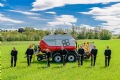 Власники компанії разом з її керівниками закладають перший камінь для нового монтажного заводу. Зліва направо.: Dr. Markus Baldinger, Jörg Lechner, Klaus та Heinz Pöttinger, Gregor Dietachmayr, Herbert Wagner, Wolfgang MoserВласники компанії разом з її керівниками закладають перший камінь для нового монтажного заводу. Зліва направо.: Dr. Markus Baldinger, Jörg Lechner, Klaus та Heinz Pöttinger, Gregor Dietachmayr, Herbert Wagner, Wolfgang Moserhttps://www.poettinger.at/de_at/Newsroom/Pressebild/4508https://www.poettinger.at/de_at/Newsroom/Pressebild/4508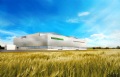 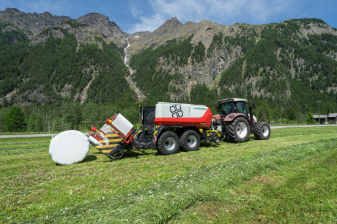 Новий монтажний завод гармонійно вписується в ландшафт навколоРулонні прес-підбирачі будуть монтуватися недалеко від центрального заводу в Австріїhttps://www.poettinger.at/de_at/Newsroom/Pressebild/4509https://www.poettinger.at/de_at/Newsroom/Pressebild/4303